Что такое терроризмТерроризм - это метод, посредством которого организованная группа или партия стремится достичь провозглашенных ею целей преимущественно через систематическое использование насилия.Понятия "терроризм" и "террорист" появились в конце 18-го века. Если верить одному французскому словарю, якобинцы часто употребляли это понятие устно  и письменно по отношению к себе - и всегда с положительным оттенком.Однако уже в ходе Великой французской революции слово "террорист" стало носить оскорбительный смысл, превратившись в синоним "преступника". Впоследствии термин получил более расширенное толкование и стал означать всякую систему правления, основанную на страхе. Затем, до самых недавних пор, слово "терроризм", употреблялось очень широко и означало весь спектр различных оттенков насилия.Для нагнетания страха террористы могут применять также поджоги или взрывы магазинов, вокзалов, штаб-квартир политических партий и т. п. В современных условиях террористы практикуют захват заложников, угоны самолетов.Террористические действия всегда носят публичный характер и направлены на воздействие на общество или на власть.Одновременно террористы быстро осознают ряд особенностей нашего времени:          - власть сильно зависит от выборов и, следовательно, от общественного мнения;          - есть мощные СМИ, падкие на "террористические сенсации" и способные мгновенно формировать массовое общественное мнение;  - люди в большинстве стран отвыкли от политического насилия и боятся его.Cегодня самые ходовые и эффективные методы террора - насилие не в отношении представителей власти, а против мирных, беззащитных и, что крайне важно, не имеющих отношения к "адресату" террора людей, с обязательной демонстрацией катастрофических результатов посредством СМИ.И, наконец, - предъявление через те же СМИ обществу и лидерам мотивов террора и условий его прекращения. Главное условие такого террора - бурная реакция СМИ.Терроризм в любых формах своего проявления превратился в одну из опасных по своим масштабам, непредсказуемости и последствиям общественно-политических и моральных проблем, с которыми человечество входит в XXI столетие. Терроризм и экстремизм в любых их проявлениях все больше угрожают безопасности многих стран и их граждан, влекут за собой огромные политические, экономические и моральные потери, оказывают сильное психологическое давление на большие массы людей, чем дальше, тем больше уносит жизней ни в чем не повинных людей.Озабоченность мирового сообщества ростом террористической активности обусловлена многочисленностью жертв террористов и огромным материальным ущербом, наносимым террором, так и тем, что благодаря развитию новейших технологий, имеющих двойное назначение, деятельности средств массовой информации и глобальных компьютерных сетей (Интернет), крайней коммерциализации в сфере т.н. масс культуры, где культивируются насилие и жестокость, у все большего числа людей появляется возможность получить, а затем и использовать информацию о создании самых изощренных средств уничтожения и способах их применения. Не застрахованы от вспышек терроризма ни высокоразвитые, ни отстающие в экономическом и социальном развитии страны с различными политическими режимами и государственным устройством.Террористическая деятельность в современных условиях характеризуется широким размахом, отсутствием явно выраженных государственных границ, наличием связи и взаимодействием с международными террористическими центрами и организациями; жесткой организационной структурой, состоящей из руководящего и оперативного звена, подразделений разведки и контрразведки, материально-технического обеспечения, боевых групп и прикрытия; жесткой конспирацией и тщательным отбором кадров; наличием агентуры в правоохранительных и государственных органах; хорошим техническим оснащением, конкурирующим, а то и превосходящим оснащение подразделений правительственных войск; наличием разветвленной сети конспиративных укрытий, учебных баз и полигонов. Характерно, что, получая в свои руки современные средства ведения информационной войны, международный терроризм навязывает народам свои идеи и свои оценки ситуации, широко и небезуспешно решает мобилизационные задачи по привлечению в свои ряды молодежи, не говоря уже о профессиональных наемниках.На сегодня терроризм - это уже не только и не столько диверсанты-одиночки, угонщики самолетов и убийцы-камикадзе. Современный терроризм - это мощные структуры с соответствующим их масштабам оснащением. Отличительными особенностями современного терроризма являются формирование международных и региональных руководящих органов для решения вопросов планирования террористической деятельности, подготовки и проведения конкретных операций, организации взаимодействия между отдельными группами и исполнителями, привлекаемыми к той или иной акции; возбуждение антиправительственных настроений в обществе в целях успешной борьбы за влияние и власть; проникновение в общественные и государственные политические, экономические и силовые структуры; создание разветвленной сети центров и баз по подготовке боевиков и обеспечения операций в различных регионах мира, создание сети подполья, тайников и складов оружия и боеприпасов в различных странах и регионах; создание сети фирм, компаний, банков, фондов, которые используются в качестве прикрытия террористов, финансирования и всестороннего обеспечения их операций; концентрация финансовых средств в руках террористов в связи со срастанием терроризма с наркобизнесом и торговлей оружием; использование права на политическое убежище, проживание, деятельность и базирование, предоставляемое рядом государств; использование конфликтных и кризисных ситуаций для распространения своего влияния.Важной особенностью современного терроризма, которая должна оставаться в поле зрения экспертов и аналитиков по данной проблематике, является то, что он стал серьезным фактором инициирования и формирования очагов военной опасности и милитаризации ситуации в ряде регионов мира. Современный передел мира повышает роль международного терроризма как инструмента политики даже у вполне нормальных демократических государств. Имеется достаточно много примеров, когда силы международного террора используются, что называется, “на заказ”, в качестве тарана для разрушения существующих структур, нарушения сложившихся военно-политических балансов сил, перекраивания зон интересов, влияния и взаимодействия. В последующем такие государства стремятся сами заполнить образовавшиеся геополитические пустоты, встроиться в те или иные региональные структуры в качестве балансира, миротворца, регулирующей силы в управляемом конфликте. Сегодня очень многие не хотят понимать, что заигрывание с международным терроризмом, попытки использовать его в собственных интересах чреваты серьезными просчетами и проблемами в перспективе.В терроризм как общественно опасное социальное явление, приобретающее все большие масштабы, оказывается вовлечено прямо или косвенно все большее количество людей. Явление становится массовым. Размах замышляемых и реализуемых операций требует привлечения значительных финансовых и материальных ресурсов, развитой инфраструктуры, привлечения различных специалистов, представителей разнообразных профессий, специальной подготовки, наличия учебных баз, спецшкол и полигонов, разнообразных технических средств, оружия, агентуры, многочисленного вспомогательного и обслуживающего персонала.ЗАКЛЮЧЕНИЕДля обеспечения необходимой эффективности борьбы с терроризмом требуется одновременное целенаправленное воздействие на социальные факторы и условия, которые детерминируют терроризм и благоприятствуют его распространению. В решении задач, предназначенных для осуществления социальной, криминологической и специальной профилактики, должен участвовать широкий круг государственных органов с привлечением общественности.В целом же стратегия отпора терроризму должна включать в себя:идеологическое, информационное, организационное противодействие формированию у граждан террористических намерений и настроений;правовое, информационное, административное и оперативное противодействие возникновению террористических (экстремистских) групп и организаций;недопущение приобретения оружия, боеприпасов и иных средств осуществления преступных действий лицами, вынашивающими террористические намерения;предупреждение террористических действий на стадии их подготовки и покушения;оперативное, боевое, уголовно-правовое пресечение террористических действий на стадии их реализации.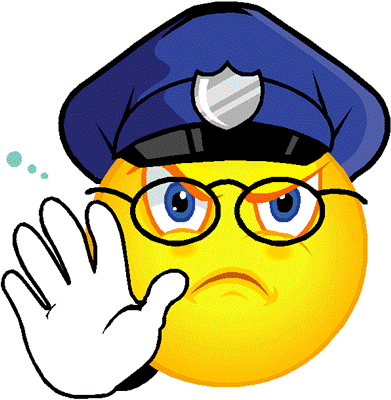 Памятка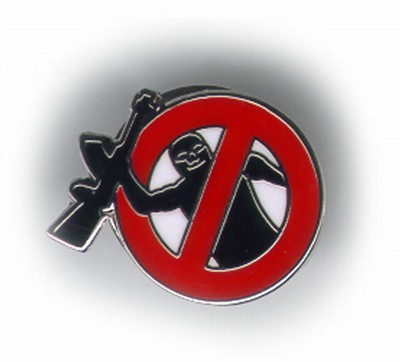 